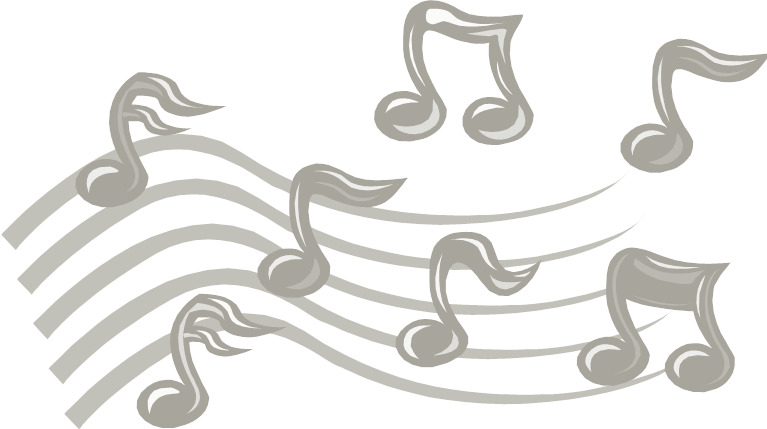 (The 26th UK Filk Convention)7-9th February 2014 Grantham RamadaHotel Booking Request FormPlease delete fields as appropriateName:…………………………………………………………………………………...Are you sharing/prepared to share a room?  Yes/No(please note, single occupancy is £57 per room per night, double occupancy is £72 per room per night)IF YES Name of sharer:……………………………………………………………......OR Would you like us to organise a room share for you?  Yes/NoRoom type preferred:	Single/Double/Twin/FamilyNights required:	Thursday 6th February		Yes/No	Friday 7th February		Yes/No	Saturday 8th February		Yes/No	Sunday 9th February		Yes/No	Monday 10th February		Yes/NoPlease note, only Friday-Sunday are guaranteed available at the convention pricePlease detail any special requirements (dietary restrictions/relevant allergies/ wheelchair access/ground floor room etc) ………………………………… ………………………………………………………………………………………………………………………………………………………………………………………………………………………………………………………………………………..